Apteka internetowa - jak z niej korzystać?Pomimo imponującej popularności internetu wśród Polaków, i to w różnym wieku, nadal nie wszyscy jeszcze zaznajomili się z procesem robienia zakupów przez internet. Generalnie jest on schematyczny i podobny w poszczególnych sklepach. Dziś omówimy go na przykładzie apteki internetowej.Apteka internetowa - od czego zacząć?Korzystanie ze sklepów internetowych jest o tyle uproszczone, że zazwyczaj można spodziewać się spotkania w nich podobnych elementów, ewentualnie różnie rozlokowanych na ekranie. Na pewno rzuci się nam w oczy menu z podziałem na kategorie, odpowiadające sprzedawanemu asortymentowi. Apteka internetowa będzie miała zatem wśród kategorii różne dolegliwości, jakie może chcieć wyleczyć osoba odwiedzająca jej stronę internetową. Kategorie zdecydowanie ułatwiają odnalezienie interesującego nas lekarstwa.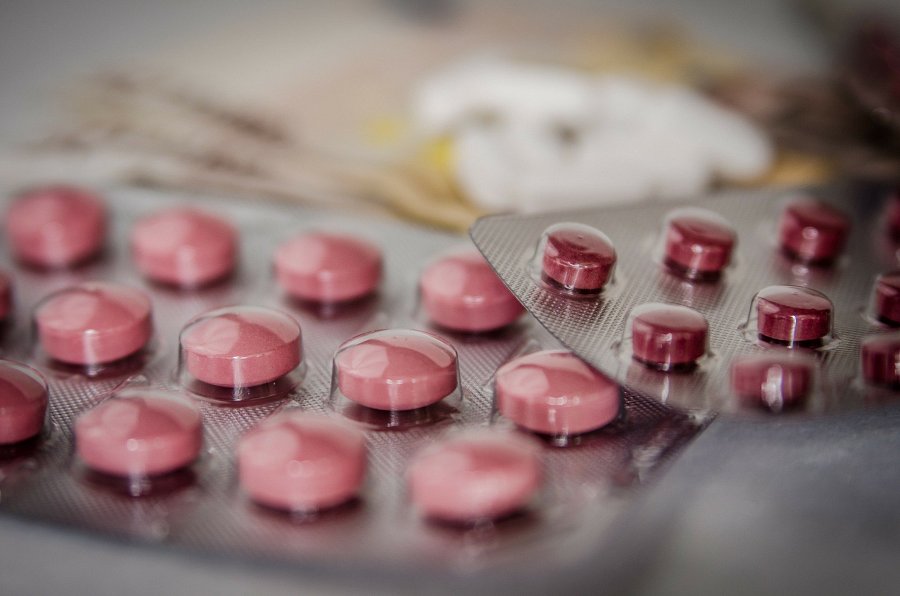 Czy jest inny sposób?Jeżeli z kolei znamy dokładną nazwę danego leku, albo chociaż jej fragment, możemy wówczas wpisać ją w okno wyszukiwarki znajdującej się na stronie apteki internetowej. To jeszcze szybsza metoda, niż przeglądanie wszystkich produktów w danej kategorii, albowiem trafimy niemal od razu na stronę interesującego nas produktu.Apteka internetowa - składanie zamówieniaGdy już znajdziemy interesujący nasz produkt, klikamy "dodaj do koszyka". Wówczas często pojawi się okienko z pytaniem, czy chcemy przejść do złożenia zamówienia, czy kontynuować zakupy. W pierwszym przypadku w kolejnych krokach podajemy nasze dane adresowa, potwierdzamy zamówienie i wybieramy metodę płatności. Następnie pozostaje już tylko czekać, aż apteka internetowa nada naszą paczkę i skontaktuje się z nami kurier.